A° 2017	N° 43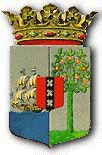 PUBLICATIEBLADMINISTERIËLE REGELING van de 25ste april 2017 tot wijziging van de Prijzenbeschikking basis-, brandstof- en consumententarieven Curaçao 1995 (P.B. 1995, no. 44)____________DE MINISTER VAN FINANCIËN,	Overwegende:dat het wenselijk is de hoogst toelaatbare consumententarieven van elektriciteit en water vast te stellen voor huishoudelijke, zakelijke, industriële, importvervangende industriële, exportgerichte industriële doeleinden en voor het hospitaal vast te stellen;	Gelet op:artikel 2 van de Prijzenverordening 1961 (P.B. 1961, no. 117), zoals gewijzigd;Heeft besloten:Artikel IDe Prijzenbeschikking basis-, brandstof- en consumententarieven Curaçao 1995 (P.B. 1994, no. 44) wordt nader gewijzigd als volgt:In de bijlage behorende bij artikel 2 worden de navolgende tarieven gewijzigd als volgt:Artikel II1.	Deze regeling wordt in het Publicatieblad geplaatst.2.	Deze regeling wordt in de oorspronkelijke vorm of in een aan de behoefte aangepaste vorm bekendgemaakt in één of meer dagbladen.Artikel IIIDeze regeling treedt in werking met ingang van 1 mei 2017.Gegeven te Willemstad, 25 april 2017De Minister van Financiën,L.D. ALBERTOUitgegeven de 28ste april 2017De Minister van Algemene Zaken,G.S. PISASTariefgroep elektriciteitCategorieBasis tarief in NAF/ kWhBrandstof clausulein NAF/ kWhTotaal in NAF/ kWh1 Huishoudelijk Post en Prepaid≤2500,29040,18520,4756250<x≤3500,39670,18520,5819>3500,44090,18520,62612 Zakelijk0,40010,18520,585322 Industrieel standaardHoog0,30040,18520,4856Laag0,29490,18520,480123 Industrieel exportgerichtHoog0,17050,18520,3557Laag0,16510,18520,350324 Industrieel import vervangendHoog0,23520,18520,4204Laag0,22940,18520,414633 HospitaalHoog0,14710,18520,3323Laag0,13220,18520,3174Straatverlichting0,28180,18520,4670Tariefgroep waterCategorieBasistarief in NAF/m³Brandstof clausule in NAF/m³Totaal tarief in NAF/m³Huishoudelijk≤ 9m³5,63191,40507,03699m³ < x ≤ 12m³10,78221,405012,187212m³ < x ≤ 20m³12,72331,405014,1283> 20m³14,68701,405016,0920Zakelijk11,15191,405012,5569Industrieel standaard11,15191,405012,5569Industrieel import vervangend11,15191,405012,5569Industrieel export gericht10,20191,405011,6069Hospitaal10,20191,405011,6069